Contoh Soal Translasi Kursiguru.comBayangan garis y = 2x + 2 yang dicerminkan terhadap garis y= x adalah. . .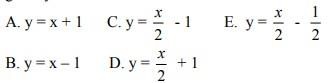 Persamaan bayangan kurva y = x² – 2x – 3 oleh rotasi [0, 180°], kemudian dilanjutkan oleh pencerminan terhadap garis y = -x adalah ….A. y = x² – 2x – 3B. y = x² – 2x + 3C. y = x² + 2x + 3D. x = y² – 2y – 3E. x = y² + 2y + 3Persamaan bayangan dari lingkaran x² +y² +4x – 6y – 3 = 0 oleh transformasi yang berkaitan dengan matriks   adalah….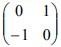 A. x² + y² – 6x – 4y- 3 = 0B. X² + y² – 6x + 4y- 3 = 0C. x² + y² + 6x – 4y- 3 = 0D. x² + y² – 4x + 6y- 3 = 0E. x² + y² + 4x – 6y+ 3 = 0T1  dan T2  adalah transformasi yang masing-masing bersesuaiandengan Ditentukan T = T1  o T2  , maka transformasi T bersesuaian dengan matriks…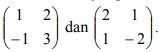 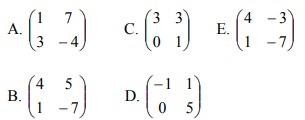 Ditentukan matriks transformasi .	Hasil transformasi titik (2,-1) terhadap T1  dilanjutkan T2  adalah….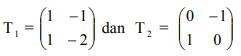 A. (-4,3)B. (-3,4)C. (3,4)D. (4,3)E. (3,-4)Persamaan bayangan garis y = -6x + 3 karena transformasi olehmatriks  kemudian dilanjutkan dengan matriks  adalah… A. x + 2y + 3 = 0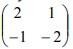 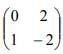 B. x + 2y – 3 = 0C. 8x – 19y + 3 = 0D. 13x + 11y + 9 = 0E. 13x + 11y – 9 = 0Bayangan titik A (4,1) oleh pencerminan terhadap garis x =2 dilanjutkan pencerminan terhadap garis x = 5 adalah titik….A. A” (8,5)B. A” (10,1)C. A” (8,1)D. A” (4,5)E. A” (20,2)Jawaban : B Pembahasan :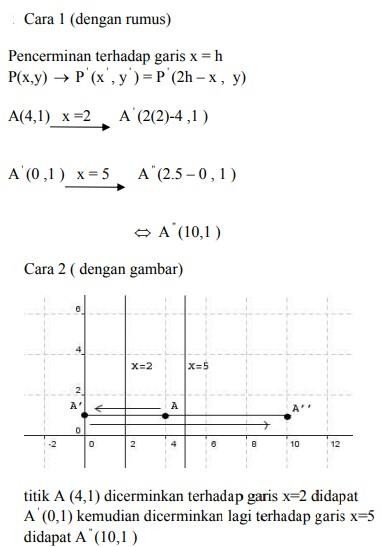 T1  adalah transformasi yang bersesuaian dengan matriks	dan T2  adalah transformasi yang bersesuaian dengan matriks  Bayangan A (m,n) oleh transformasi T1  o T2  adalah (-9,7). Nilai m+n sama dengan…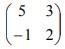 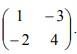 45678Jawaban : B Pembahasan :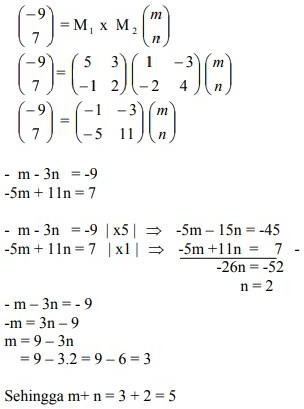 Bayangan ∆ABC dengan A(2,1), B(6,1), C(5,3) karena refleksi terhadap sumbu y dilanjutkan rotasi (0,90°) adalah…A. A” (-1,-2), B” (1,6) dan C” (-3,-5)B. A” (-1,-2), B” (1,-6) dan C” (-3,-5)C. A” (1,-2), B” (-1,6) dan C” (-3,5)D. A” (-1,-2), B” (-1,-6) dan C” (-3,-5)E. A” (-1,2), B” (-1,-6) dan C” (-3,-5)Jawaban : D Pembahasan :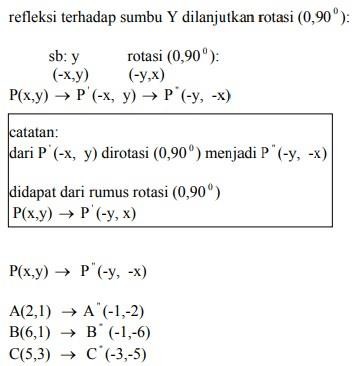 Persamaan peta kurva y = x² – 3x + 2 karena pencerminan terhadap sumbu x dilanjutkan dilatasai dengan pusat O dan factor skala 3 adalah…A. 3y + x² – 9x + 18 = 0B. 3y – x² + 9x – 18 = 0C. 3y – x² + 9x + 18 = 0D. 3y + x² + 9x + 18 = 0E. y + x² + 9x – 18 = 0Jawaban : A Pembahasan :pencerminan terhadap sumbu x:P ( x , y ) → P ‘ ( x , – y )Dilatasi terhadap titik pusat O(0,0) dengan factor skala 3 : [O, k] : P(x,y) → P'(kx, ky)[O,3k] : P(x,y) → P'(3x, 3y)pencerminan terhadap sumbu x dilanjutkan dilatasai dengan pusat O dan factor skala 3 :P(x,y) → P ‘(x, -y) → P ”(3x, -3y)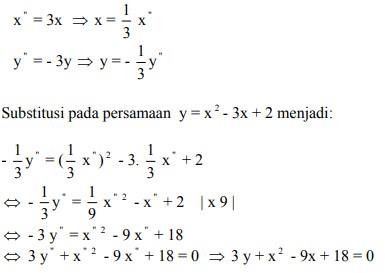 Luas bayangan persegipanjang PQRS dengan P(-1,2), Q(3,2), R (3,-1), S(-1,-1)karena dilatasi [0,3] dilanjutkan rotasi pusat O bersudut π/2 adalah…3648 C.72D. 96E. 108Segitiga ABC dengan A(2,1), B(6,1), C(6,4) ditransformasikan dengan matriks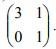 transformasi	Luas bangun hasil transformasi segitiga ABC adalah….56 satuan luas36 satuan luas28 satuan luas24 satuan luas18 satuan luasTentukan bayangan lingkaran (x-3)2  + (y+1)2  = 4 jika ditranslasikan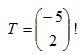 54321Jawaban : B Pembahasan :Ambil sembarang titik P(a,b) pada lingkaran (x-3)2  + (y+1)2  = 4 sehingga diperoleh (a-3)2+ (b+1)2  = 4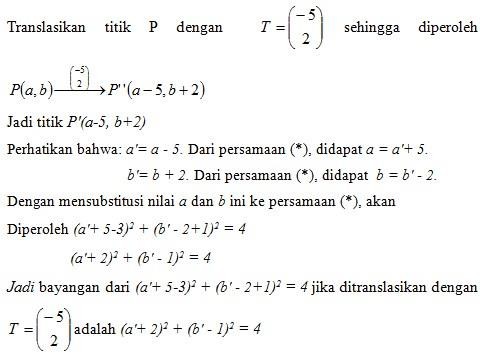 ABCD adalah sebuah persegi dengan koordinat titik-titik sudut A(1,1), B(2,1), C(2,2) dan D(1,2). Tentukan peta atau bayangan dari titik-titik sudut persegi itu oleh dilatasi [O,2]!Jawaban :Pembahasan :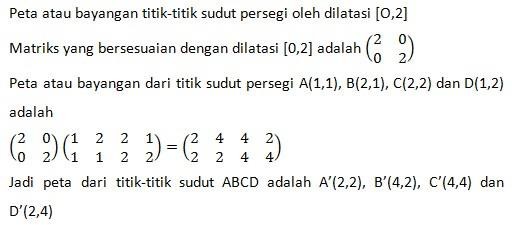 Jika titik A(15,8) dicerminkan terhadap garis x=7, maka bayangan titik A adalah titik A’ dengan koordinat….Jawaban : Pembahasan :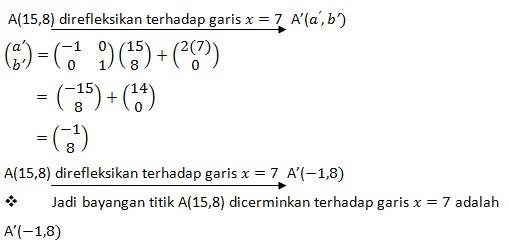 